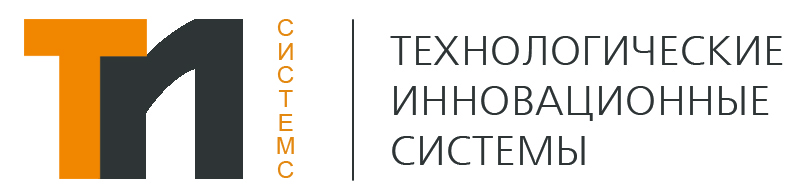 ОПРОСНЫЙ ЛИСТ ДЛЯ ПОДБОРА УСТАНОВКИ ТРИКАНТЕРДЛЯ РАЗДЕЛЕНИЯ ОСАДКА/ QUESTIONNAIRE FOR THE SELECTION OF THE INSTALLATION OF THE TRICANTER TO SEPARATE SEDIMENT Требуемый объем услуг (проектирование, поставка, монтаж, шеф-монтаж) /англ___________Дополнительные требования: / Required scope of services (design, delivery, assembling,  installation supervision, commissioning operations_____________________________________
Дата/Date_________________ Подпись/Signature_____________________Организация/Заказчик: /Company/CustomerАдрес: /Address:Контактное лицо:/Contact personТелефон/факс : /Telephone/fax№Параметр/Parameter Ед.изм. /Unit of measurementЗначение/Value1Тип осадка / Type of sludgeDom./ind./англ2Производительность / Treatment capacityм3/сут. /m3/a day3Вид осадка/Type of sludgeпесок/ил/sand/silt4Количество осадка/Number of sludgeм3/час. /m3/h5Концентрация осадка /Sludge concentration-вода/water-осадок/sediment-масло/oil%6Количество абразивных веществ в осадке/ Amount of abrasive substances in the sludgeмг/л, mg/l7рНед/unit8Зольность/ Ash-content%9Влажность/ Humidity%10Сколько раз в сутки выгружается/How many times a day detruckedкол-во/quantity11Предполагаемый режим работы / Expected operating modeчас/hourНеобходимость дополнительного оборудования/Necessity of additional equipmentНеобходимость дополнительного оборудования/Necessity of additional equipmentНеобходимость дополнительного оборудования/Necessity of additional equipmentНеобходимость дополнительного оборудования/Necessity of additional equipment12Насос подачи осадка / Sludge feed pumpда/нет/yes/no13Станция приготовления реагента / Reagent preparation stationда/нет/ yes/no14Насос дозатор реагента / Reagent dosing pumpда/нет/ yes/no15Шнековый транспортер осадка/ Screw feeder of sludgeда/нет/ yes/no